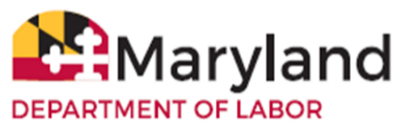 Electric / Traction Elevator Periodic Test Requirements for witnessing A17.1-2016/2019 Code  Registration #:___________ Code Year in Effect at time of Installation A17.1 ___________ Site Name: ________________________________________________ Date Tested: _________________Site Address: _____________________________________City, Zip Code: ____________________________County: _______Test Req.#Test Item    KEY:       F=Fail     P=Pass     NA= Not ApplicableP/F/NAOther InformationCATEGORY 1 PERIODIC TEST NO LOADCATEGORY 1 PERIODIC TEST NO LOADCATEGORY 1 PERIODIC TEST NO LOADCATEGORY 1 PERIODIC TEST NO LOAD8.6.4.19.1Oil Buffers Car    Y__  N__     Oil Buffers Counterweight Y__  N__Rated Capacity:_________8.6.4.19.2Safeties Car  Type A  B  C  Y__  N __    /  Safeties Counterweight  Y__  N__ Rated Speed: _________8.6.4.19.3Governors – Car Y__  N__  /  Governor Counterweight  Y__  N__ Full Load Up_____ Down_____  8.6.4.19.4Slack Rope Devices and Stop Motion Switch on Winding Drum Machines  Y__N__Empty Up ____ Down _____8.6.4.19.5Normal and Final Terminal Stopping Devices  Y___  N___Unit Class:  P  F  DW  SW8.6.4.19.6Firefighter’ Emergency Operation Input to controller for  Primary Y__ N__Elevator Type: TO ____TB  ___               Alternate  Landing Y___ N___MRL____ DB____ DO_____ Flashing Hat   Y___ N___Three Position Key Switch at Main Lobby   Y____ N____Type of Governor: Two Position Key Switch at the Fire Control Room Y__ N__  Centrifugal____ Fly ball_____8.6.4.19.7 Standby Emergency Power Operation    Y____ N___Friction____ Rack & Pinion____8.6.4.19.8Power Operation of Door Systems   Governor Tripping Speed:8.6.4.19.9Broken Rope, Tape, or Chain Switch   Y____  N____Car________  CWT _______8.6.4.19.10Functional Safety of SIL Rated Device(s)    Y___  N___Governor Overspeed SW:8.6.4.19.11(b)Ascending Car Overspeed Protection   Y__ N__Car ________  CWT _______8.6.4.19.11(c)Unintended Car Moving Up Protection   Y__ N__ Governor Seal   Y____ N____8.6.4.19.12Traction Loss Detection Means   Y__ N__Governor Rope Construction:8.6.4.19.13 Broken-Suspension Member and Residual-Strength Detection Means  Y__ N________________________8.6.4.19.14Occupant Evacuation Operation Y__ N__Suspension Means Construction:8.6.4.19.15Emergency Communications Y__ N________________________8.6.4.19.16Means to Restrict Hoistway or Car Door Openings Y___ N___8.6.4.19.17Earthquake Operation Y___ N___Slide on Rails Car: _______8.6.4.19.18Door Reopening Device(s)  (2019 ONLY)Counterweight:_______8.6.4.19.19Sequence Operation of Power Door Systems (2019 ONLY)Pull Through: ________8.6.4.19.20Testing of Alternative Arrangements & ASME 17.7/CSA B44- Conforming Equipment (2019 ONLY)Pull Out:  _______CATEGORY 5 PERIODIC TEST  FULL LOAD AND 125%CATEGORY 5 PERIODIC TEST  FULL LOAD AND 125%CATEGORY 5 PERIODIC TEST  FULL LOAD AND 125%CATEGORY 5 PERIODIC TEST  FULL LOAD AND 125%8.6.4.20.1Car Safeties  Y__ N__  Counterweight Safeties Y__ N__Buff Return in 90sec Y___ N___8.6.4.20.2Governors   Rope Gripper: Y___ N___8.6.4.20.3(a)(f)Oil Buffers Car Y__ N__ Oil Counterweight Buffers Y__ N__8.6.4.20.4Driving-Machine Brake(s)  Y___  N___Front Door Force: _______8.6.4.20.5Reserve for Future UseFront Door Speeds: _________8.6.4.20.6Emergency Terminal Stopping and Speed-Limiting Devices   Y___  N___Rear Door Force: ________8.6.4.20.7Power Opening of Doors Y__ N__Rear Door Speeds: _________8.6.4.20.8Leveling Zone and Leveling Speeds Y__ N__8.6.4.20.9Inner Landing Zone Y__ N__Cwt Run By Bottom: _______8.6.4.20.10Braking System Traction, and Traction Limits Y__ N__Car Run By Top: _________8.6.4.20.10(a)Dynamic Stopping Test Y___ N___ (125%)Car Run By Bottom:________8.6.4.20.10(b)Alternative Test method for Braking System, Traction, and Traction LimitsMax CWT Run By: _______8.6.4.20.11(a) Emergency brake and Ascending Car Overspeed Protection Y___ N___8.6.4.20.11(b)Emergency brake and Unintended Car Movement Protection Y___ N___ (125%)Name of Elevator Company: ____________________________________________ Date: _________________Mechanic Signature: __________________________________________________ License #: _______________Printed Name: ________________________________________________________________________ Inspector Signature: _______________________________________________ QEI #: ______________Printed Name: ______________________________________________________Date: _______________Name of Elevator Company: ____________________________________________ Date: _________________Mechanic Signature: __________________________________________________ License #: _______________Printed Name: ________________________________________________________________________ Inspector Signature: _______________________________________________ QEI #: ______________Printed Name: ______________________________________________________Date: _______________Name of Elevator Company: ____________________________________________ Date: _________________Mechanic Signature: __________________________________________________ License #: _______________Printed Name: ________________________________________________________________________ Inspector Signature: _______________________________________________ QEI #: ______________Printed Name: ______________________________________________________Date: _______________Name of Elevator Company: ____________________________________________ Date: _________________Mechanic Signature: __________________________________________________ License #: _______________Printed Name: ________________________________________________________________________ Inspector Signature: _______________________________________________ QEI #: ______________Printed Name: ______________________________________________________Date: _______________